Рекомендации по работе с презентацией тематического занятия«Аптекарский огород: история и современность» для обучающихся 8-11классовЦель: способствовать воспитанию гуманного отношения к родной природе.Задачи:развивать познавательный интерес обучающихся к актуальным экологическим вопросам современного общества;познакомить учащихся с историей развития Ботанического сада Московского университета им. М.В. Ломоносова «Аптекарский огород»;способствовать развитию личности учащихся на основе освоения универсальных учебных действий, стремления к саморазвитию и непрерывному образованию;развитие умения анализировать информацию, представленную в различных знаковых системах, аргументированно высказывать свою точку зрения. Методический материал носит рекомендательный характер; учитель, принимая во внимание особенности каждого класса, может варьировать задания, их количество, менять этапы занятия.СлайдКомментарий для учителя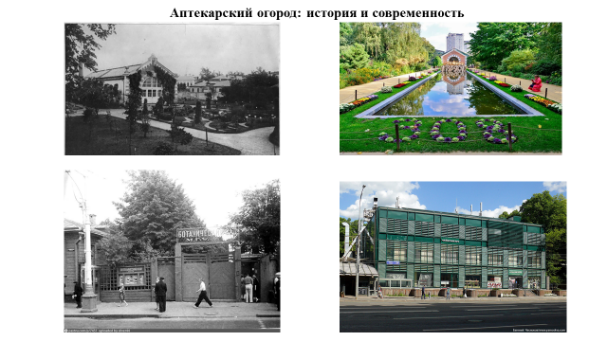 Задание 1Просмотрите изображения на слайде и видеофрагмент, выполните задание.О чем пойдет речь на классном часе?Сформулируйте вопросы к теме «Аптекарский огород»: история и современность», ответы на которые вы хотели бы получить в ходе занятия.Сформулируйте цель и задачи нашего занятия. Аргументируйте свой ответ.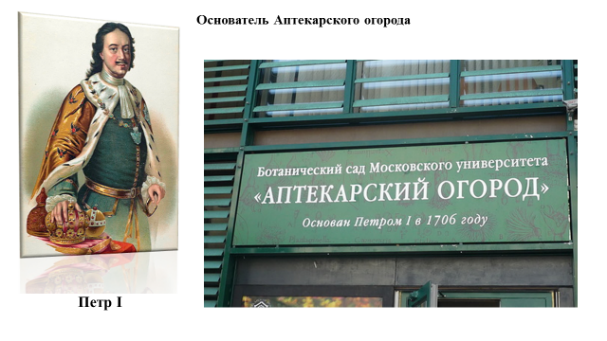 Задание 2Прочитайте фрагмент текста, размещенного на официальном сайте «Аптекарский огород» Ботанического сада МГУ имени М. В. Ломоносова города Москвы, и, используя текст, выполните задание.Какова цель создания «Аптекарского огорода»?«Хозяином огорода сначала был Аптекарский приказ, затем Московский госпиталь, а ближе к концу XVIII века — Медико-хирургическая академия». Сделайте вывод о значимости огорода, исходя из факта.Обозначьте основные направления деятельности медицинского сада.Поясните свой ответ.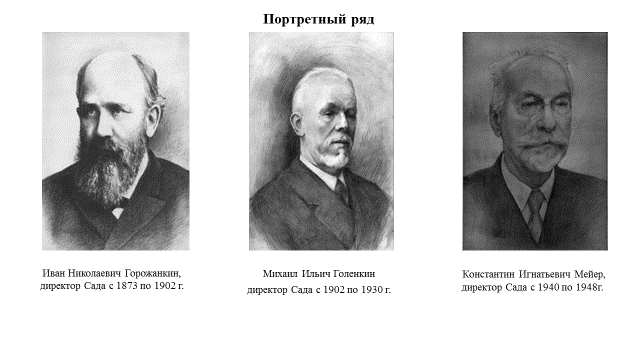 Задание 3Изучите материалы сайта Ботанического садаРассмотрите портретный ряд на слайде, выполните задания.Что объединяет людей, изображенных на слайде?Какой вклад внесли эти люди в развитие «Аптекарского огорода»? Прокомментируйте свой ответ.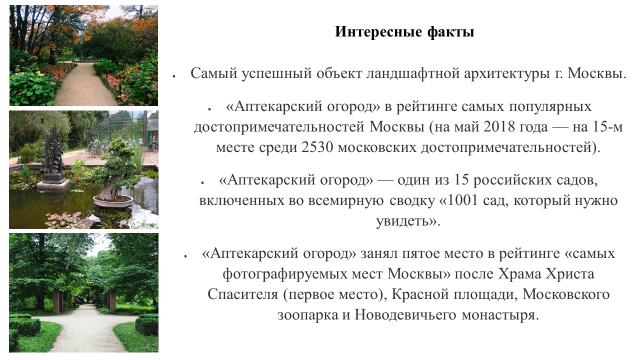 Задание 4Изучите материалы, размещенные на слайде, дайте краткую характеристику «Аптекарского огорода».Сделайте выводы. 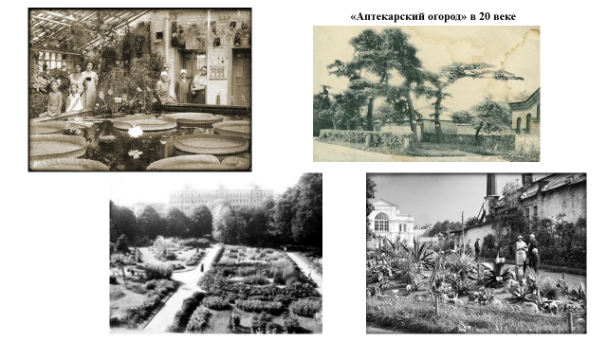 Задание 5Рассмотрите карту, изображения на слайде, схему «Аптекарского огорода», воспользуйтесь материалами рабочего листа и выполните задания.Составьте маршрут движения от станции метро «Проспект Мира» до главного входа (объект №1) в «Аптекарский огород», используя представленную схему и виртуальную экскурсию.Изучите историческую справку об объектах «Аптекарского огорода» и проложите свой маршрут движения от главного входа к обозначенному объекту. 1 группа: от главного входа к лиственнице Петра I (объект № 6);2 группа: от главного входа к зеркальному каналу (объект № 2);3 группа: от главного входа к пальмовой оранжерее (объект № 4).Историческая справкаОбъект № 6.В 1706 году на севере Москвы, за Сухаревой башней, по указу Петра Первого был заложен аптекарский огород для выращивания лекарственных растений. В память об этом событии сам Петр Первый посадил в новом огороде три хвойных дерева – ель, пихту и лиственницу. Лиственница дожила до наших дней.Объект № 2.Первое, что встречает посетителей у ворот парка - Зеркальный канал, в котором плавают карпы Кои.Объект № 4.В пальмовой оранжерее, сердце Ботанического сада, построенной в 1891 году и претерпевшей несколько этапов реконструкции, представлены крупномерные образцы пальм, фикусов, панданусов, лиан и других тропических древесных и травянистых растений. Эта коллекция, собиравшаяся на протяжении более двухсот лет, поражает разнообразием и ботанической ценностью. В ней собраны растения, родом из экваториальных, тропических и даже некоторые представители субтропических широт земного шара.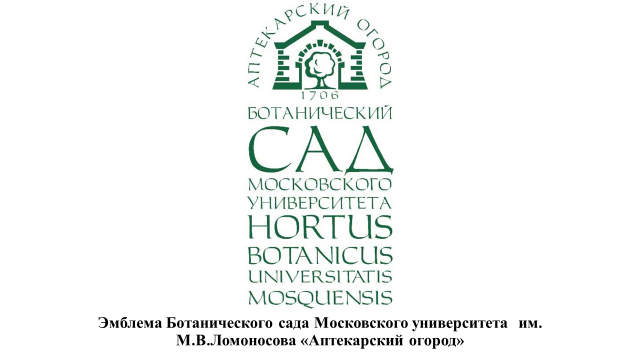 Задание 6Рассмотрите на слайде и в рабочем листе изображение эмблемы «Аптекарского огорода», прокомментируйте данную символику.Поясните свой ответ.